Vamos aprender a separar os autores a partir de uma coluna com diversos autores.A coluna A (autores) mistura todos o autores e eu desejo separar cada um em uma coluna de tal forma que possa tratar individualmente usando a tabela dinâmica.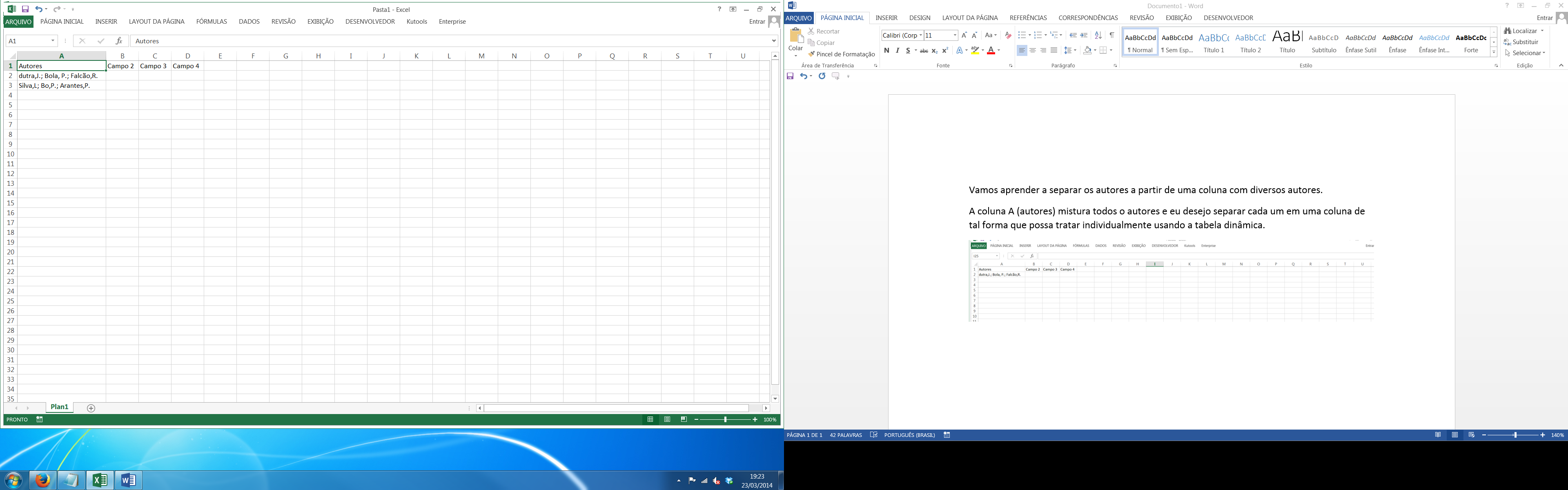 Queremos colocar mais 3 colunas com 1Autor, 2Autor,3Autor.Etapa1: Copiar a coluna A(clicar na letra A da coluna A)Botão direito do mouse e copiarClicar na coluna E1ColarVai aparecer: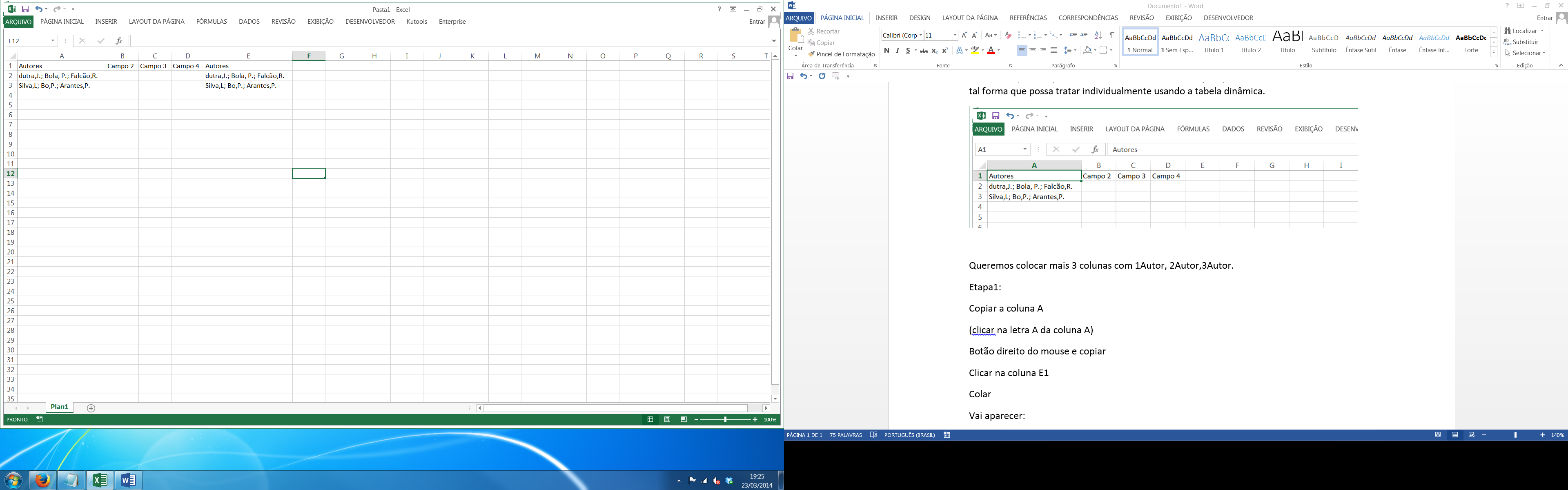 Etapa 2:Clicar na letra E da coluna E: ( a coluna E é a última depois de todas as colunas usadas – Se colocar antes ele apaga as colunas a sua direita).Botão direito do mouse e copiarMenus Dados – Texto para colunasAvançar (delimitado)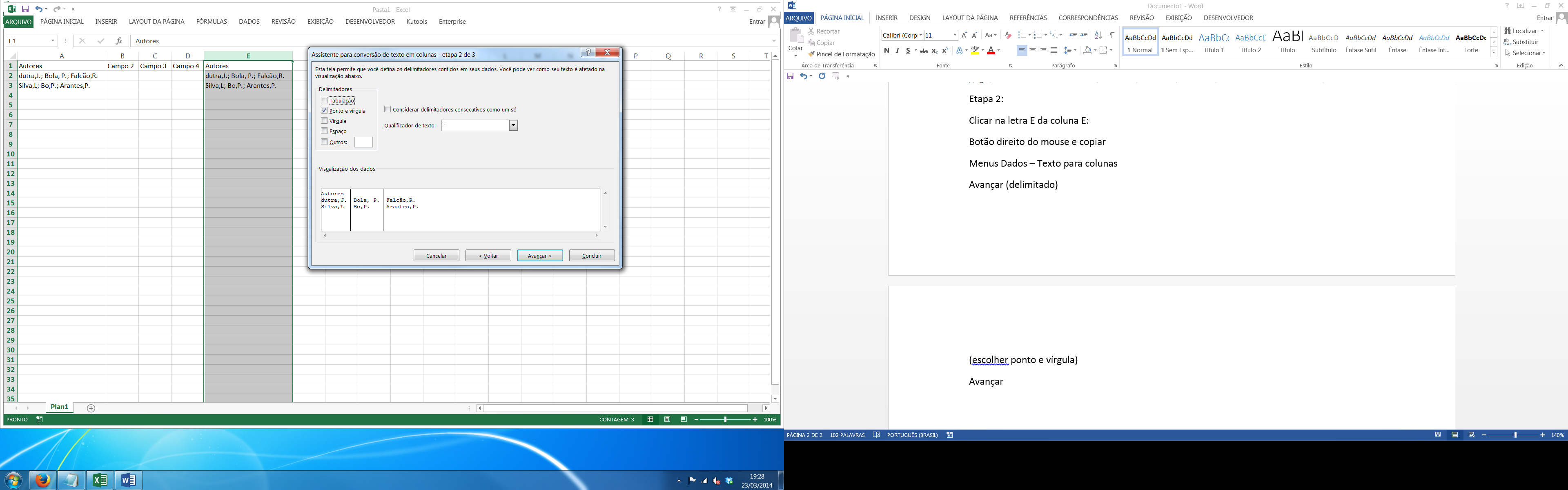 (escolher ponto e vírgula)AvançarEscolher opção TEXTO e concluir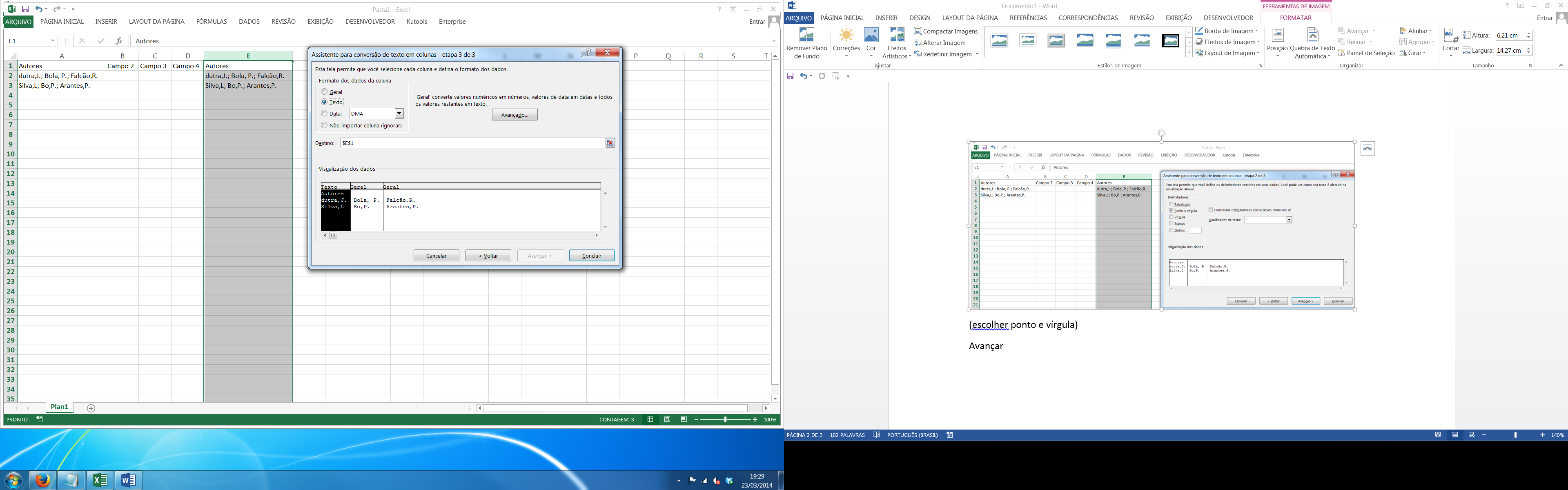 Pronto: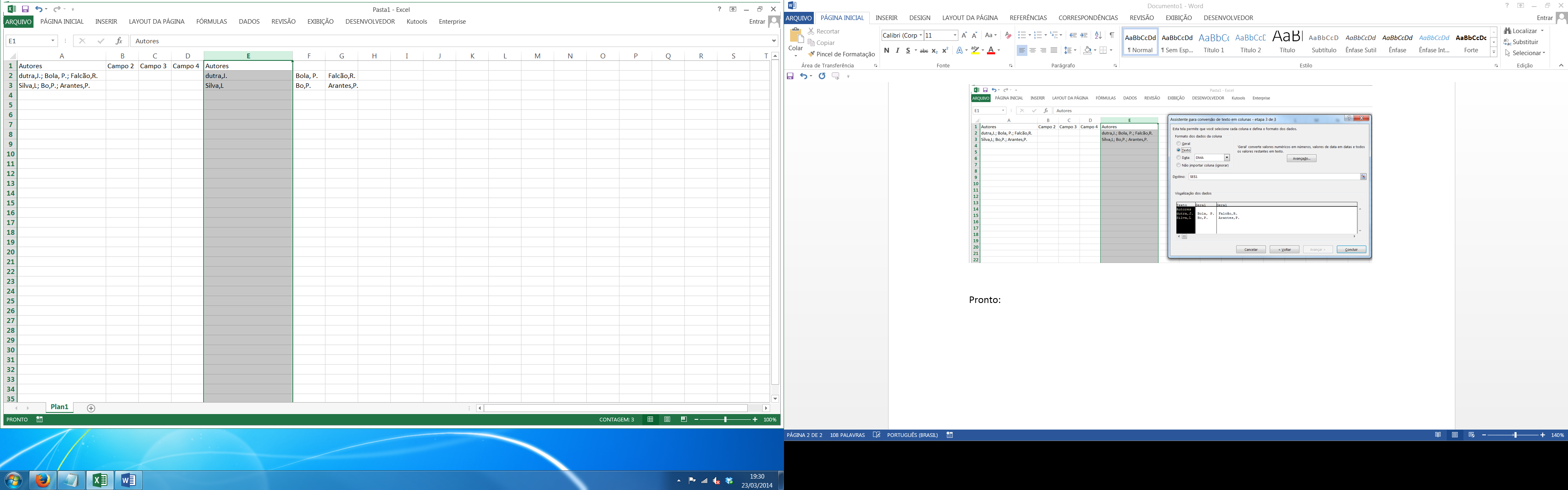 Mudei o cabeçalho para facilitar o uso da tabela dinâmica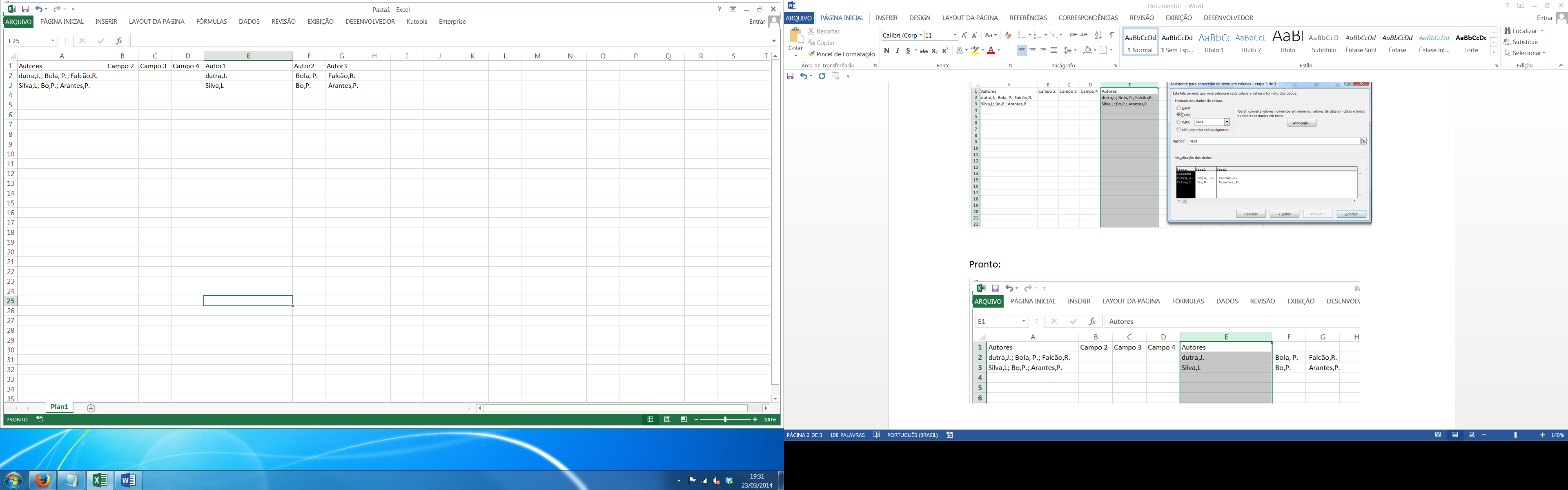 